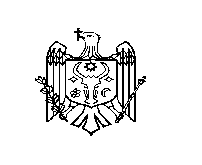 REPUBLICA MOLDOVACONSILIUL RAIONAL ŞTEFAN VODĂDECIZIE nr. 1/16din 01 martie 2018Cu privire la modificarea deciziei Consiliului raional nr. 2/19 din 22.05.2014 cu privire la instituirea festivalului–concurs cu genericul ,,Pe urmele Primadonei Maria Bieşu”În scopul identificării noilor talente şi înveşnicirii numelui Primadonei Maria Bieşu;Aferent demersului direcţiei cultură, tineret sport şi turism nr. 16 din 23.01.2018;În baza art. 43 alin. (2) şi art. 46 din Legea nr. 436–XVI din 28 decembrie 2006 privind administraţia publică locală, Consiliul raional Ştefan Vodă DECIDE:1. Se modifică și se expune în redacție nouă Regulamentul de organizare şi desfăşurare a Festivalului–concurs cu genericul ,,Pe urmele Primadonei Maria Bieşu”, aprobat prin decizia Consiliului raional nr. 2/19 din 22.05.2014, după cum urmează, conform anexei.2. Se deleagă președintelui raionului dreptul de a aproba prin dispoziție devizul de cheltuieli cu privire la organizarea şi desfăşurarea Festivalului–concurs cu genericul ,,Pe urmele Primadonei Maria Bieşu”.3. Sursele financiare pentru organizarea şi desfăşurarea Festivalului-concurs vor fi asigurate din bugetul raional, donaţii, sponsorizări şi alte surse legale.4. Controlul executării prezentei decizii se atribuie dlui Vasile Gherman, vicepreşedintele raionului Ştefan Vodă.5. Prezenta decizie se aduce la cunoştinţă:Oficiului teritorial Căuşeni al Cancelariei de Stat;Direcţiei cultură, tineret sport şi turism;Prin publicare pe pagina web și în Monitorul Oficial al Consiliului raional Ștefan Vodă. Preşedintele şedinţei                                                                                    Ion Ungureanu Secretarul Consiliului raional                                                                    Ion ŢurcanAnexăla decizia Consiliului raional Ştefan Vodă nr. 1/16 din 01 martie 2018REGULAMENTULcu privire la organizarea și desfășurarea Festivalului-concurs raional de interpretare vocală „Pe urmele Primadonei Maria Bieşu”I. Principii generale: Festivalul-concurs raional de interpretare vocală „Pe urmele Primadonei Maria Bieşu”,                        în continuare (Festival-concurs), este organizat și desfășurat de către  Direcţia cultură, tineret, sport şi turism Ştefan Vodă, în parteneriat cu Şcoala de Arte „Maria Bieşu”din or. Ștefan Vodă,                                sub patronatul Consiliului raional Ştefan-Vodă. Festival-concurs, urmăreşte punerea în valoare şi lansarea celor mai reprezentative talente de interpretare vocală, evidenţiate prin calităţi de excepţie ale vocii, virtuozităţii interpretative şi cunoaştere a stilurilor muzicale.II. Obiective:-  Comemorarea Primadonei Maria Bieşu.-  Susţinerea tinerelor talente în arta interpretativă canto academic și popular;-  Perfecţionarea măiestriei artistice interpretative;-  Îmbogăţirea repertoriului soliştilor vocali cu noi creaţii;-  Promovarea creaţiilor naţionale de valoareIII. Condiţii de participare:Festivalul este deschis soliştilor vocali cu vârstă cuprinsă între 8 şi 35 ani, fiind structurat în două secţiuni:Secţiunea I. Concurenţii cu vârsta între   8-16 ani;Secţiunea II. Concurenţii cu vârsta între  17-35 ani;Participanţii vor prezenta două piese (o arie clasică şi o romanţă sau un cântec popular) cu sau fără  acompaniament.Se recomandă interpretarea unei creaţii din repertoriul Mariei Bieşu. Concurenţii vor fi susţinuţi de un maestru de concert. Creaţiile clasice vor fi acompaniate la pian iar piesele populare pot fi susţinute de un grup de acompaniament asigurat de însăşi participanţi.Participanții care au obținut Marele Premiu la o ediție anterioară a acestui Festival-concurs, nu se admit.Ofertele de participare-fișa de înscriere care va conține (numele, prenumele, data nașterii concursantului, localitatea/instituția, acompaniamentul, programul/repertoriul) se vor prezenta la Direcţia Cultură, Tineret, Sport şi Turism, pe adresa:MD-4201,or. Ștefan-Vodă, str. Libertății 1, Consiliul raional Ștefan Vodă, etaj. III, bir. 303, 304, tel. de contact (0242)  2-37-14,  2-26-48,               e-mail:  directiaculturasv@mail.ru.- Cheltuielile de transport pentru deplasarea la locul desfășurării Concursului, vor fi suportate de către participanţi ori de către instituţiile pe care le reprezintă.IV. Organizare şi desfăşurare:- Pentru organizarea și desfășurarea Festivalului – concurs, prin dispoziția președintelui raionului va fi instituit Comitetul organizatoric.- Direcția cultură, tineret, sport și turism (DCTST) va selecta și va institui componența nominală a Juriului din personalități de marcă ale muzicii, membri ai Uniunii Muzicienilor, artiști ai Teatrului de Operă și Balet „Maria Bieşu” din or. Chișinău.- Festivalul-concurs, se va desfăşura în luna mai, o dată la doi ani, în incinta şcolii de arte              „Maria Bieşu” (or. Ştefan Vodă, str.31 August ),  conform orarului:9.00 – 9.30 – sosirea participanților.9.30 – 10.00 - înregistrarea și tragerea la sorți a participanților.10.00 - 11.00 - amplasarea scenică, repetiție acustică, acomodarea artiștilor.11.00 – începutul Festivalului. Desfășurarea concursului.14.00 – recital artistic.15.00 - înmânarea premiilor și mențiunilor.V. Criterii de jurizare: Juriul va aprecia prestația participanților în funcție de: calitatea vocii,  ținuta scenică,  acuratețea interpretării și măiestria interpretativă (pricepere, iscusință deosebită,talent, un limbaj ce evoluează de  la procedee de armonizare  clasică până la cele mai avansate stiluri) ;  - costume adecvate repertoriului ales.  Deciziile juriului sunt definitive. Juriul împreună cu președintele raionului sau reprezentantul Consiliului raional Ștefan Vodă,                 la finalul Festivalului-concurs, vor înmâna premiile și mențiunile.VI. Premii  şi  menţiuni:Laureaților Festivalului - concurs  raional de interpretare vocală ,,Pe urmele Mariei  Bieșu”, li se vor acorda diplome, cadouri de preț și Trofeul Festivalului-concurs Premiul Mare al Consiliului raional Ștefan-Vodă, în sumă de 5000 lei, care va fi acordat doar unei persoane, indiferent de categorie de vârstă, la discreția juriului.Secţiunea I. (categoria de vârstă 8-16 ani)Premiul I- 1 (cadou de preţ în valoare de)    - 2000 leiPremiul II – 1 (cadou de preţ în valoare de)  - 1500 leiPremiul III - 2 (cadouri de preţ în valoare de)  - 1000 leiMențiuni speciale - 2 (cadouri de preţ a câte 500 lei fiecare)Secţiunea a II –a. (categoria de vârstă 17 -35 ani)Premiul I- (cadou de preţ în valoare de)   - 2000 leiPremiul II –(cadou de preţ în valoare de) - 1500 leiPremiul III -2 (cadouri de preţ în valoare de ) - 1000 leiMențiuni speciale - 4 (cadouri de preţ a câte 500 lei fiecare)VII. Finanțarea, evidența și controlul utilizării mijloacelor financiare: Acoperirea cheltuielilor aferente organizării și desfășurării Festivalului se efectuează prin intermediul Direcției cultură, tineret, sport și turism, în limita mijloacelor prevăzute în bugetul raional, precum și alte surse de finanțare cum ar fi donaţii, sponsorizări şi alte surse legaleÎn conformitate cu cerințele stabilite, DCTST va întocmi devizul de cheltuieli, care va fi aprobat prin dispoziția președintelui raionului, fiind însoțit de informația ce conține motivația programului, acțiunile concrete pentru realizarea sarcinilor, precum și indicatorii de evaluare a resurselor financiare utilizate pentru realizarea programului Festivalului.Mijloacele bugetare prevăzute pentru desfășurarea Festivalului au o destinație specială și pot fi utilizate pentru: amenajarea scenei, editarea afișelor și invitațiilor, a diplomelor pentru participanții la festival, procurarea cadourilor de preț pentru interpreții/concursanți, în mărimile prevăzute de legislația în vigoare, procurarea rechizitelor de birou, acoperirea altor cheltuieli legate nemijlocit de organizarea și desfășurarea Festivalului.Direcția cultură, tineret, sport și turism va prezenta Consiliului raional Ștefan Vodă, în mod stabilit, dări de seamă despre utilizarea mijloacelor bugetare alocate pentru organizarea și desfășurarea Festivalului.